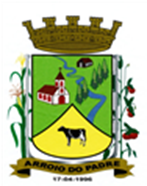 ESTADO DO RIO GRANDE DO SULMUNICÍPIO DE ARROIO DO PADREGABINETE DO PREFEITOMensagem 31/2018ACâmara Municipal de VereadoresSenhor PresidenteSenhores Vereadores	No uso da presente, encaminho para apreciação desta Casa Legislativa o projeto de lei 31/2018.	O projeto de lei 31/2018 tem por finalidade alterar o anexo I – Programas, da Lei Municipal Nº 1.894, de 11 de outubro de 2017, que dispõe sobre diretrizes para o elaboração do orçamento do Município para o exercício de 2018, criando nova ação (projeto/atividade).	A nova ação a ser criada é relativa à complementação que se faz necessária nas instalações da nova escola de educação infantil (Pró-infância) para o seu efetivo funcionamento. 	Isto posto, e em havendo recursos financeiros disponíveis, o Poder Executivo submete, o pedido e este Legislativo que, aguarda-se, aprecie com brevidade mais este projeto de lei.	Sendo o que se apresentava.	Atenciosamente.Arroio do Padre, 24 de abril de 2018. Leonir Aldrighi BaschiPrefeito MunicipalAo Sr.Dário VenzkePresidente da Câmara Municipal de VereadoresArroio do Padre/RSESTADO DO RIO GRANDE DO SULMUNICÍPIO DE ARROIO DO PADREGABINETE DO PREFEITOPROJETO DE LEI Nº 31, DE 24 DE ABRIL DE 2018.Dispõe sobre a inclusão de nova ação no anexo I – Programas, da Lei Municipal N° 1.894, de 11 de outubro de 2017, Lei de Diretrizes Orçamentárias de 2018.Art. 1° Fica criado a nova ação no anexo I – Programas, da Lei Municipal N° 1.894, de 11 de outubro de 2017, que dispõe sobre as Diretrizes Orçamentárias para o exercício de 2018, com sua denominação e respectivo valor, conforme o anexo I desta Lei.Art. 2° Servirão de cobertura para as despesas decorrentes da criação da nova ação, recursos financeiros provenientes do superávit financeiro verificado no exercício de 2017, no valor de R$ 25.761,92 (vinte e cinco mil, setecentos e sessenta e um reais e noventa e dois centavos), na Fonte de Recurso: 0001 - Livre.Art. 3° Esta Lei entra em vigor na data de sua publicação.Arroio do Padre, 24 de abril de 2018. Visto técnico:Loutar PriebSecretário de Administração, Planejamento,                     Finanças, Gestão e Tributos                                                 Leonir Aldrighi BaschiPrefeito MunicipalANEXO I – PROJETO DE LEI 31/2018PROGRAMA:0402 - Manutenção e Desenvolvimento do Ensino Infantil0402 - Manutenção e Desenvolvimento do Ensino Infantil0402 - Manutenção e Desenvolvimento do Ensino Infantil0402 - Manutenção e Desenvolvimento do Ensino InfantilOBJETIVO:Criar as condições imprescindíveis para garantir um ensino infantil de qualidade; Viabilizar o atendimento de crianças de 0 a 5 anos; Garantir atendimento educacional aos alunos portadores de necessidades educativas especiais;  Garantir condições físicas e de segurança na escola de educação infantil; Garantir aos educandos o oferecimento de merenda escolar de qualidade; Assegurar a frequência dos educandos à escola, mediante a garantia de condições de acesso a estabelecimentos escolares através de meios de transporte adequados; Assegurar equipamentos e material didático- pedagógico; Melhorar a gestão dos recursos humanos; Qualificar a gestão do sistema Municipal de educação.Criar as condições imprescindíveis para garantir um ensino infantil de qualidade; Viabilizar o atendimento de crianças de 0 a 5 anos; Garantir atendimento educacional aos alunos portadores de necessidades educativas especiais;  Garantir condições físicas e de segurança na escola de educação infantil; Garantir aos educandos o oferecimento de merenda escolar de qualidade; Assegurar a frequência dos educandos à escola, mediante a garantia de condições de acesso a estabelecimentos escolares através de meios de transporte adequados; Assegurar equipamentos e material didático- pedagógico; Melhorar a gestão dos recursos humanos; Qualificar a gestão do sistema Municipal de educação.Criar as condições imprescindíveis para garantir um ensino infantil de qualidade; Viabilizar o atendimento de crianças de 0 a 5 anos; Garantir atendimento educacional aos alunos portadores de necessidades educativas especiais;  Garantir condições físicas e de segurança na escola de educação infantil; Garantir aos educandos o oferecimento de merenda escolar de qualidade; Assegurar a frequência dos educandos à escola, mediante a garantia de condições de acesso a estabelecimentos escolares através de meios de transporte adequados; Assegurar equipamentos e material didático- pedagógico; Melhorar a gestão dos recursos humanos; Qualificar a gestão do sistema Municipal de educação.Criar as condições imprescindíveis para garantir um ensino infantil de qualidade; Viabilizar o atendimento de crianças de 0 a 5 anos; Garantir atendimento educacional aos alunos portadores de necessidades educativas especiais;  Garantir condições físicas e de segurança na escola de educação infantil; Garantir aos educandos o oferecimento de merenda escolar de qualidade; Assegurar a frequência dos educandos à escola, mediante a garantia de condições de acesso a estabelecimentos escolares através de meios de transporte adequados; Assegurar equipamentos e material didático- pedagógico; Melhorar a gestão dos recursos humanos; Qualificar a gestão do sistema Municipal de educação.TIPO (*)AçãoUnidade de MedidaTIPO (*)Unidade de Medida2018TIPO (*)ProdutoUnidade de MedidaP1.425 - Conclusão da Escola Pró - InfânciaUnid.Meta Física1PEscola ConcluídaUnid.ValorR$ 25.761,92